5 декабря 2018 годаВедущий вебинара – Страхова Ольга Владимировна, заместитель начальника отдела профессионального обучения и профориентации Министерства труда, занятости и социальной зхащиты Республики Татарстан.В рамках вебинара были рассмотрены следующие вопросы:-   Совершенствование работы по профориентации инвалидов и детей-инвалидов Государственная услуга;-   Статистический анализ ситуации в Республике Татарстан. Динамика развития. 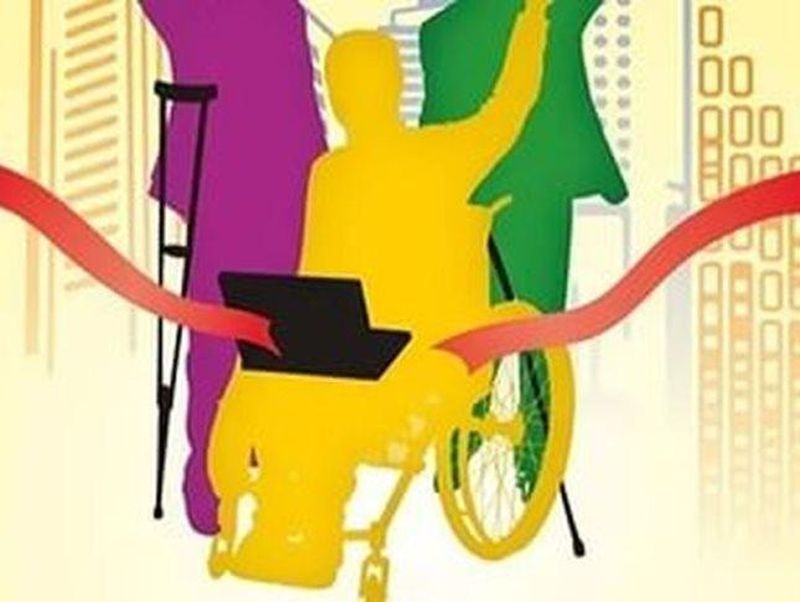 